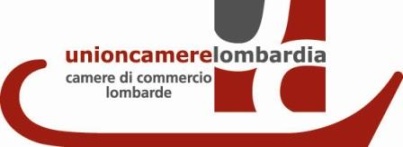 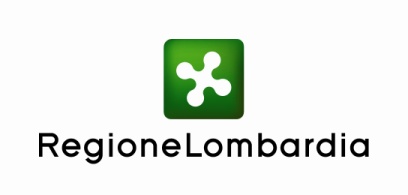 in collaborazione con le Associazioni regionali dell’Agricoltura: Confagricoltura, CIA, Coldiretti, ARAL, Assolatte, Legacoopagro alimentare e Fedagri____________________________________________________________________Il settore agricolo lombardo nel III trimestre 2013I risultati dell’indagine congiunturale efocus sul settore vitivinicolomartedì 12 novembre 2013 - ore 12,00Unioncamere Lombardia 12.00 	Apertura dei lavoriFrancesco BettoniPresidente Unioncamere Lombardia12.10 	Presentazione dei risultati dell’indagine congiunturale in LombardiaLuca MarcoraRicercatore12.30 	Valutazioni e commenti a nome delle Associazioni regionali agricoleMario Lanzi 
Presidente CIA Lombardia, in rappresentanza delle Associazioni Agricole lombarde12.40 	Conclusioni	Franco Picco  Direttore Generale della Direzione Generale Agricoltura di Regione Lombardia